Country: Australia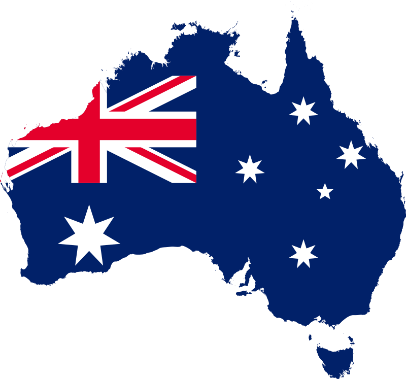 Committee: UNESCOTopic: Climate Change education, training and public awareness
	Australia (Which is located in the continent of Australia) is the largest country in Oceania. Australia is the oldest, with the most flat terrain and the driest country in the world which is inhabited. The countries current prime minister is Anthony Albanese. The country was founded on “Jan 1st 1901” and still exists to this date. Australia’s landmass is 7.688.000 km². Australia is one of the world’s current superpowers and joined the UN in 1945.	“We don’t inherit the world from our ancestors. We borrow it from our children.”-Native Americans. Climate Change is a problem in the world and is a big danger to species all across the world.  Climate change takes an est. 1100 lives solely in Australia (DEA_Climate_Change__Health_Mini_Fact_Sheet). The climate trauma in Australia (Which is caused by natural disaster chances increasing and worsening) is taking a role on the inhabitants of the country. The natural disasters of the world are becoming unnatural and are getting worse by our activity with fossil fuels. Direct effects include floods, heatwaves, bushfires, cyclones etc.The indirect effects include air pollution, food and nutrition, illnesses, mental problems, financial issues, etc.	Australia had signed the Paris agreement which in conclusion made Australia reduce emissions by 25%-30% (www.dcceew.gov.au).Ausrailia has a target of +3 degrees Celsius and their projected achievement lines up with their target. They have not unfortunately joined the Kyoto protocol.	The biggest impact we can have on climate change is through our investment and engagement with companies. Through our ongoing dialogue and collaboration, we want to work closely with companies to help them make positive changes on their road to net zero.  On the path to net zero we will target companies in high impact sectors for intensive engagement to accelerate transition pathways. We will work closely with these companies through their transition and give companies time, but where we can’t see positive change we will divest from the company. The burning of coal to generate electricity is the largest source (40% in 2019) of all energy-related emissions globally. We’re committed to phasing out exposure to thermal coal by 2030 in OECD markets and by 2040 globally.  (https://www.fidelity.com.au)Future climate change has to be minimized and fossil fuels must be cut off but not overnight because our current world relies on fossil fuels. Sustainable energy resources must me more common to extinguish the effects of modern fossil fuels.